ANEXO X. TABLA RESUMEN DE LOS GASTOS DE PERSONALCONVOCATORIA SEVILLA SOLIDARIA 2022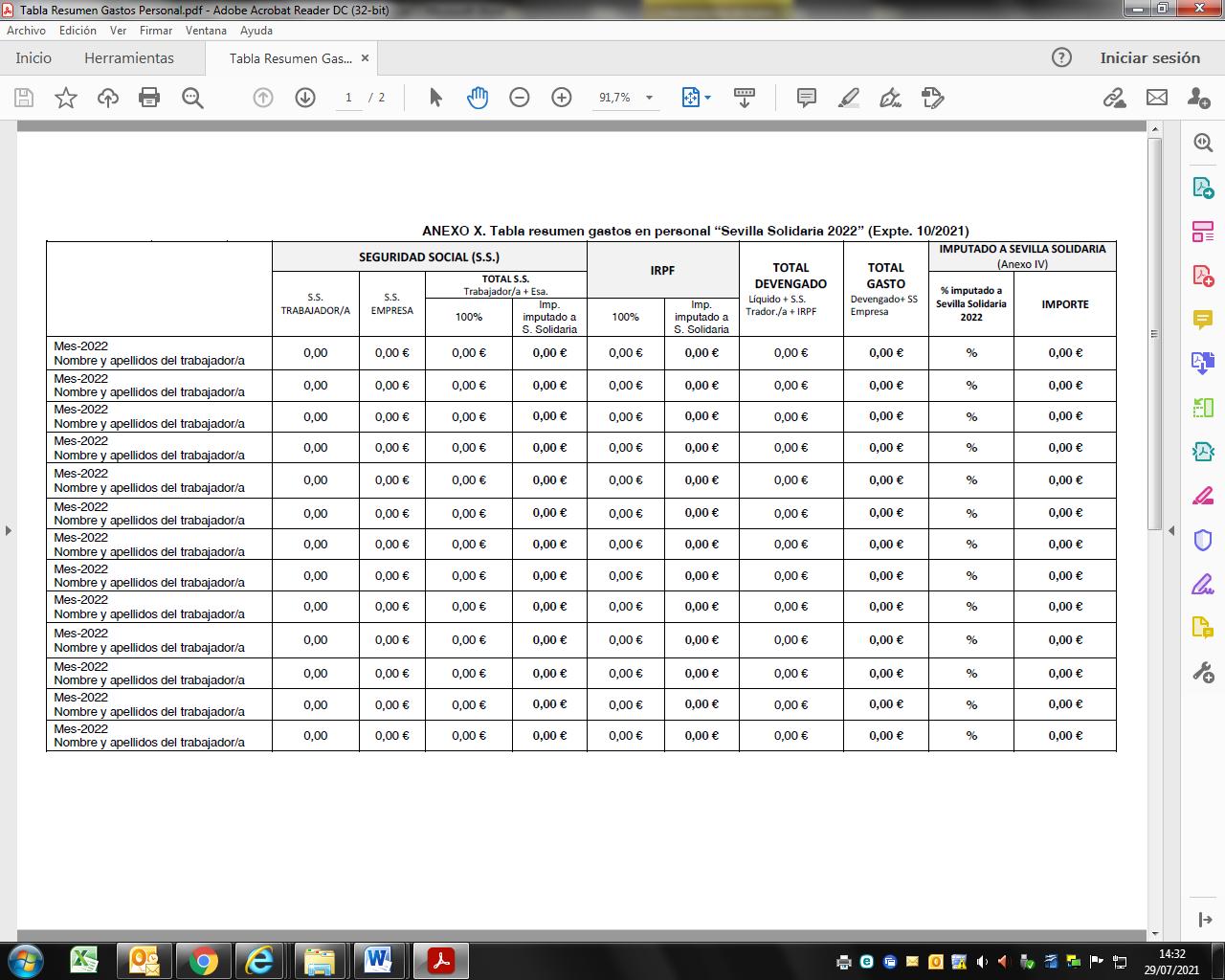 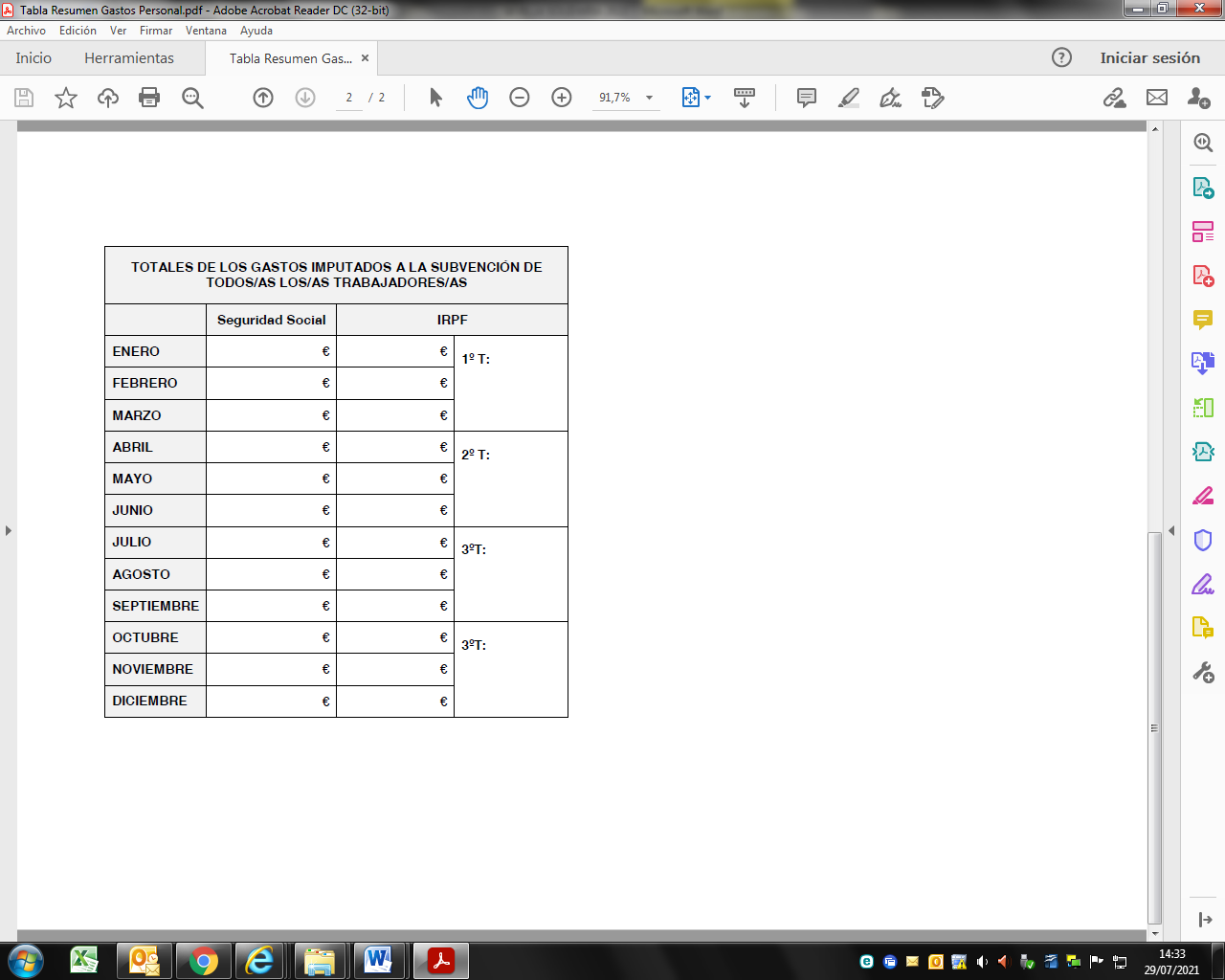 